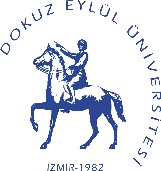 T.C. D O K U Z  E Y L Ü L  Ü N İ V E R S İ T E S İT.C. D O K U Z  E Y L Ü L  Ü N İ V E R S İ T E S İÖĞRENCİLERİN ÜCRET İADE TALEPLERİ İÇİN DİLEKÇE BİLGİ FORMUÖĞRENCİLERİN ÜCRET İADE TALEPLERİ İÇİN DİLEKÇE BİLGİ FORMUADI SOYADIADI SOYADIT.C.KİMLİK NUMARASIT.C.KİMLİK NUMARASIDEÜ ÖĞRENCİSİ İSE BÖLÜM ADI-ÖĞRENCİ  NODEÜ ÖĞRENCİSİ İSE BÖLÜM ADI-ÖĞRENCİ  NODEÜ DIŞINDAN ÖĞRENCİ İSE ÜNİVERSİTE ADIDEÜ DIŞINDAN ÖĞRENCİ İSE ÜNİVERSİTE ADIİADENİN HANGİ SEBEPLE TALEP EDİLDİĞİ VE AÇIKLAMASI (Yaz Okulu, Yatay Geçiş,De-Kart,Akıllı Kart,Diploma,vb.)İADENİN HANGİ SEBEPLE TALEP EDİLDİĞİ VE AÇIKLAMASI (Yaz Okulu, Yatay Geçiş,De-Kart,Akıllı Kart,Diploma,vb.)ÖĞRENCİNİN BANKA HESABINA AİT BANKA VE ŞUBE ADIÖĞRENCİNİN BANKA HESABINA AİT BANKA VE ŞUBE ADIBANKA HESAP NUMARASI (IBAN NO) (Hesap No, öğrencinin KENDİ ADINA açılmış olan, herhangi bir bankanın, vadesiz TL hesabı olacak ve IBAN No'su eksiksiz belirtilecek)BANKA HESAP NUMARASI (IBAN NO) (Hesap No, öğrencinin KENDİ ADINA açılmış olan, herhangi bir bankanın, vadesiz TL hesabı olacak ve IBAN No'su eksiksiz belirtilecek)İLETİŞİM İÇİN KENDİSİNE AİT TELEFON NUMARASIİLETİŞİM İÇİN KENDİSİNE AİT TELEFON NUMARASIDİLEKÇE EKİNE                                                       İadesi istenen ödemenin banka dekontu aslı eklenecek. (bankamatik fişi, yasal mevzuat gereği dekont yerine kabul edilmez.)DİLEKÇE EKİNE                                                       İadesi istenen ödemenin banka dekontu aslı eklenecek. (bankamatik fişi, yasal mevzuat gereği dekont yerine kabul edilmez.)                                                                                       Tarih:…./…./………..DİLEKÇE EKİNE                                                       İadesi istenen ödemenin banka dekontu aslı eklenecek. (bankamatik fişi, yasal mevzuat gereği dekont yerine kabul edilmez.)DİLEKÇE EKİNE                                                       İadesi istenen ödemenin banka dekontu aslı eklenecek. (bankamatik fişi, yasal mevzuat gereği dekont yerine kabul edilmez.)İMZAForm No : SGD - 04                                                                                        Yayın Tarihi : 28/02/2012                                                          Revizyon Tarihi/Rev.No:28/02/2012/00